				Pracovný listPrepíš písaným písmom:ZITAMÁMALÉSANE...................................................................................................................................................................................................................................OTECULOVILRYBU...................................................................................................................................................................................................................................MAMAMÁSALÁMU...................................................................................................................................................................................................................................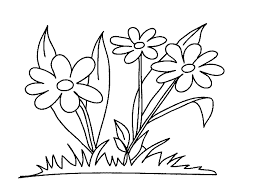 